от 27 июня 2019 года  № 17-5г. Горно-АлтайскО внесении изменений в некоторые решения Горно-Алтайского городского Совета депутатовРуководствуясь статьей 47 Устава муниципального образования «Город Горно-Алтайск», принятого постановлением Горно-Алтайского городского Совета депутатов от 22 марта 2018 года № 7-1, Горно-Алтайский городской Совет депутатов решил:1. Внести в Порядок управления  и распоряжения имуществом, находящимся в муниципальной собственности муниципального образования «Город Горно-Алтайск», утвержденный решением Горно-Алтайского городского Совета депутатов от 25 сентября 2014 года № 19-7, следующие изменения:а) статью 8 изложить в следующей редакции:Статья 8. Полномочия Администрации города Горно-Алтайска1. Администрация города Горно-Алтайска осуществляет общее управление имуществом, находящимся в муниципальной собственности муниципального образования «Город Горно-Алтайск» (далее – муниципальное имущество), в том числе:1) принимает решение о создании муниципального унитарного предприятия и муниципального учреждения, об их реорганизации                       и ликвидации, назначает ликвидационную комиссию и утверждает ликвидационные балансы муниципальных унитарных предприятий                    в случае их ликвидации;2) назначает и освобождает от должности руководителей муниципальных унитарных предприятий и учреждений в соответствии                     с законодательством Российской Федерации;3) утверждает уставы муниципальных унитарных предприятий, осуществляет полномочия учредителя и собственника имущества муниципальных унитарных предприятий;4) определяет порядок осуществления контроля за деятельностью муниципальных унитарных предприятий муниципального образования «Город Горно-Алтайск» и хозяйственных обществ с участием муниципального образования «Город Горно-Алтайск»;5) утверждает устав муниципального учреждения, осуществляет функции и полномочия учредителя либо определяет отраслевой (функциональный) орган, который осуществляет функции и полномочия учредителя создаваемого муниципального учреждения;6) принимает решения о передаче муниципального имущества                     в хозяйственное ведение, оперативное управление, определяет порядок согласования распоряжения имуществом, переданным в хозяйственное ведение, оперативное управление;7) принимает решения об участии муниципального образования «Город Горно-Алтайск» в уставных капиталах хозяйственных обществ;8) определяет порядок управления находящимися в собственности муниципального образования «Город Горно-Алтайск» акциями акционерных обществ, долями в обществах с ограниченной ответственностью, созданных в процессе приватизации;9) принимает решения о выходе из хозяйственных обществ, продаже принадлежащих муниципальному образованию пакетов акций (долей)                     в уставных капиталах хозяйственных обществ;10) принимает решения об изъятии излишнего, неиспользуемого или используемого не по назначению имущества, закрепленного за муниципальным учреждением или казенным предприятием либо приобретенного муниципальным учреждением или казенным предприятием за счет средств, выделенных ему собственником на приобретение этого имущества;11) принимает решения о приобретении имущества                                      в муниципальную собственность муниципального образования «Город Горно-Алтайск» в пределах средств местного бюджета, предусмотренных на эти цели, определяет условия приобретения;12) определяет порядок списания стоимости выполненных работ                        и затрат по объектам незавершенного строительства, финансирование которых осуществлялось за счет средств бюджета муниципального образования «Город Горно-Алтайск»;13) рассматривает обращения организаций различных форм собственности и физических лиц о передаче их имущества в собственность муниципального образования «Город Горно-Алтайск» на безвозмездной основе;14) рассматривает обращения организаций различных форм собственности и физических лиц о передаче им прав на имущество муниципального образования «Город Горно-Алтайск»;15) осуществляет подготовку и согласование с антимонопольным органом решений о предоставлении муниципальных преференций для пользователей муниципального имущества;16) утверждает порядок формирования, ведения и обязательного опубликования перечня муниципального имущества, находящегося                    в собственности муниципального образования «Город Горно-Алтайск»               и свободного от прав третьих лиц (за исключением права хозяйственного ведения, права оперативного управления, а также имущественных прав субъектов малого и среднего предпринимательства), а также порядок               и условия предоставления в аренду имущества, включенного в указанный перечень (за исключением земельных участков);17) осуществляет контроль за соблюдением установленного порядка управления и распоряжения имуществом, находящимся в муниципальной собственности;18) осуществляет функции и полномочия собственника муниципального жилищного фонда;19) осуществляет учет муниципального жилищного фонда                          и внесение сведений об имуществе, относящемся к жилищному фонду,                 в реестр муниципального имущества муниципального образования «Город Горно-Алтайск» в установленном порядке;20) обеспечивает контроль за использованием и сохранностью муниципального жилищного фонда, соблюдение правил пользования муниципальными жилыми помещениями нанимателями и членами их семей, использование жилых помещений по целевому назначению, выявление незаконно занятых гражданами жилых помещений муниципального жилищного фонда;21) проводит работу по оформлению и заключению договоров, предметом (объектом) которых являются жилые помещения, в том числе об инвестиционной деятельности, договоры передачи жилого помещения в собственность граждан, договоры купли-продажи (мены), договоры дарения, договоры участия в долевом строительстве;22) осуществляет приватизацию муниципальных жилых помещений;23) организует работу по технической инвентаризации бесхозяйных объектов жилищного фонда, расположенных на территории муниципального образования, а также осуществляет мероприятия по принятию в муниципальную собственность объектов жилищного фонда, являющихся выморочным имуществом;24)  организует работу и подготавливает документы для регистрации права муниципальной собственности на жилые помещения, обеспечивает регистрацию права муниципальной собственности на жилые помещения                  в установленном порядке;25) осуществляет необходимые мероприятия по приватизации муниципального жилищного фонда, в том числе по формированию комиссии по приватизации муниципального жилищного фонда, организации и проведению мероприятий по приватизации муниципального жилищного фонда муниципального образования «Город Горно-Алтайск»;26) осуществляет иные полномочия, предусмотренные для местной администрации законодательством Российской Федерации, законодательством Республики Алтай, Уставом муниципального образования «Город Горно-Алтайск», иными муниципальными правовыми актами муниципального образования «Город Горно-Алтайск», а равно полномочия, не отнесенные законодательством Российской Федерации, законодательством Республики Алтай, иными муниципальными правовыми актами муниципального образования « Город Горно-Алтайск» к полномочиям других органов местного самоуправления.»;б) в статье 9:часть 1 изложить в следующей редакции:«1. Уполномоченным органом является отраслевой (функциональный) орган Администрации города Горно-Алтайска, наделенный исполнительно-распорядительными полномочиями по решению вопросов местного значения в сфере владения, пользования               и распоряжения имуществом, находящимся в муниципальной собственности муниципального образования «Город Горно-Алтайск».»; дополнить частью 3 следующего содержания:«3. Полномочия уполномоченного органа, установленные настоящим Порядком,  не распространяются на отношения, связанные с управлением                   и распоряжение жилищным фондом муниципального образования «Город Горно-Алтайск».»;в) часть 3  статьи 11 изложить в следующей редакции:«3. Арендодателем муниципального имущества, составляющего казну муниципального образования «Город Горно-Алтайск», выступает уполномоченный орган, наймодателем  жилых помещений муниципального жилищного фонда выступает Администрация города Горно-Алтайска. Арендодателями муниципального имущества, принадлежащего на праве оперативного управления муниципальным казенным, бюджетным или автономным учреждениям, органам местного самоуправления, выступает соответствующее учреждение, орган местного самоуправления. Арендодателем муниципального имущества, принадлежащего на праве хозяйственного ведения, выступает муниципальное предприятие.»;г) часть 2 статьи 12 изложить  в следующей редакции:«2.  Ссудодателем муниципального имущества, составляющего казну муниципального образования «Город Горно-Алтайск», выступает уполномоченный орган, ссудодателем  жилых помещений муниципального жилищного фонда выступает Администрация города Горно-Алтайска. Ссудодателем муниципального имущества, принадлежащего на праве оперативного управления муниципальным казенным, бюджетным или автономным учреждениям, органам местного самоуправления, выступает соответствующее учреждение, орган местного самоуправления. Ссудодателем муниципального имущества, принадлежащего на праве хозяйственного ведения муниципальным предприятиям, выступает муниципальное предприятие.»;д) статью 20 изложить в следующей редакции:«Статья 20. Учет муниципального имущества1. Имущество муниципального образования «Город Горно-Алтайск» подлежит учету в Реестре муниципального имущества муниципального образования «Город Горно-Алтайск» (далее - Реестр). Ведение Реестра                  осуществляется уполномоченным органом, а в части муниципального жилищного фонда – Администрацией города Горно-Алтайска,                          в соответствии с требованиями приказа Минэкономразвития России от 30 августа 2011 года № 424 «Об утверждении порядка ведения органами местного самоуправления реестров муниципального имущества».2. Реестр на бумажном носителе обновляется ежегодно  в срок до 30 мая по состоянию на 1 января текущего года.».2. Внести в Положение о муниципальной казне муниципального образования «Город Горно-Алтайск», утвержденное решением Горно-Алтайского городского Совета депутатов от 25 июня 2015 года № 24-2, следующие изменения:а) пункт 12 изложить в следующей редакции:«12. Включение объектов в состав муниципальной казны и их исключение из состава муниципальной казны осуществляется                                уполномоченными органами, указанными в пункте 14 настоящего Положения, в соответствии с решениями органов местного самоуправления муниципального образования «Город Горно-Алтайск», принятыми по основаниям, указанным в пунктах 8, 11 настоящего Положения.»;б) пункт 14 изложить в следующей редакции:«14. Реестровый учет имущества муниципальной казны осуществляется следующими уполномоченными органами:а) Администрацией города Горно-Алтайска - в отношении находящихся в муниципальной казне объектов жилищного фонда, а также движимого имущества, предназначенного для оборудования объектов жилищного фонда;б) отраслевым (функциональным) органом Администрации города Горно-Алтайска, наделенным исполнительно-распорядительными полномочиями по решению вопросов местного значения в сфере владения, пользования и распоряжения имуществом, находящимся в муниципальной собственности муниципального образования «Город Горно-Алтайск», -                  в отношении иного находящегося в муниципальной казне движимого                          и недвижимого имущества.Реестровый учет имущества муниципальной казны осуществляется путем занесения в соответствующий раздел реестра муниципального имущества муниципального образования «Город Горно-Алтайск» сведений об имуществе в порядке, установленном приказом Минэкономразвития Российской Федерации от 30 августа 2011 года № 424                  «Об утверждении Порядка ведения органами местного самоуправления реестров муниципального имущества».Бюджетный учет осуществляется отраслевым (функциональным) органом Администрации города Горно-Алтайска, наделенным исполнительно-распорядительными полномочиями по решению вопросов местного значения в сфере владения, пользования и распоряжения имуществом, находящимся в муниципальной собственности муниципального образования «Город Горно-Алтайск», в соответствии                  с требованиями законодательства Российской Федерации о бухгалтерском учете в порядке, установленном уполномоченным в сфере бухгалтерского учета федеральным органом исполнительной власти, на отдельном счете учета объектов имущества (нефинансовых активов), составляющих муниципальную казну в разрезе недвижимого имущества, движимого имущества, непроизведенных активов и материальных запасов. На объекты имущества муниципальной казны с даты их постановки  на баланс амортизация не начисляется, переоценка их не производится, за исключением случаев, установленных действующим законодательством Российской Федерации.Движимое имущество, находящееся в собственности муниципального образования «Город Горно-Алтайск», подлежит учету                в реестре муниципального имущества муниципального образования «Город Горно-Алтайск», если его стоимость превышает 10000 (Десять тысяч) рублей.Имущество в виде акций, долей (вкладов) в уставных капиталах хозяйственных обществ или товариществ, объекты библиотечного фонда, особо ценное движимое имущество, закрепленное за автономными                   и бюджетными учреждениями и определенное в соответствии                            с Федеральным законом от 12 января 1996 года № 7-ФЗ                                     «О некоммерческих организациях», Федеральным законом от 3 ноября 2006 года № 174-ФЗ «Об автономных учреждениях», подлежит учету                в реестре муниципального имущества муниципального образования «Город Горно-Алтайск» независимо от его стоимости.»;в) в пункте 22 слова «уполномоченным органом» заменить словами «соответствующими уполномоченными органами»;г) пункт 23 изложить в следующей редакции:«23. Контроль за сохранностью и целевым использованием объектов муниципальной казны, переданных во владение и (или) пользование юридическим и физическим лицам, а также привлечение этих лиц                         к ответственности за ненадлежащее использование переданных объектов осуществляют  соответствующие уполномоченные органы в соответствии с условиями заключенных договоров о передаче объектов. В ходе контроля уполномоченные органы осуществляют проверку состояния переданных объектов, соблюдения условий договоров о передаче объектов.».3. Настоящее решение вступает в силу после дня его официального опубликования.Мэр города Горно-Алтайска	                                                         Ю.В. НечаевГОРНО-АЛТАЙСКИЙГОРОДСКОЙ СОВЕТДЕПУТАТОВ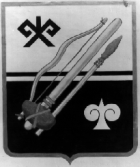 ГОРНО-АЛТАЙСК  КАЛАНЫҤ ДЕПУТАТТАР СОВЕДИРЕШЕНИЕЧЕЧИМ